Motorcade/FlashParade’s first National Open Competition was selected by Mandy Ure, S. Mark Gubb and Cathy Lomax.Selected Artists3 winners will be announced in a prize giving ceremony at the preview on Thursday 8th December.Prizes:1st Prize - £300 and a solo show2nd Prize – a solo show3rd prize – £150 vouchersMotorcade/FlashParade is a platform for emerging artists primarily based in Bristol and the South west, hosting an annual programme of contemporary exhibitions and other events. Initiated in 2009 it is fast evolving into an exciting test space for contemporary practice. We support and encourage the development of new work and fresh ideas. We host a range of activities to support arts practice and foster peer learning and participation from a wider audience. We are a test space, a laboratory, a launch pad and a stage.MOTORCADE/FLASHPARADE National Open CompetitionPreview: Thursday 8th December 20116:00pm till lateJoin us for a champagne reception and prize giving ceremony.Bar + food + musicExhibition continues:	Friday 9th – Sunday 18th DecemberOpening hours: Thursday – Sunday, 12-6pm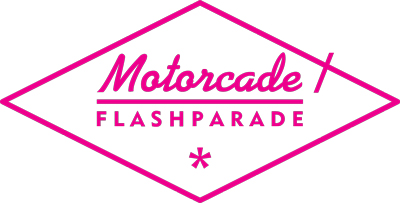                 37 Philip Street, Bedminster, Bristol BS3 4EA Rhiannon AdamZanne AndreaMilo BrennanLindsey BullJulie ColtmanMartyn CrossGordon DaltonDavies, Monaghan & KleinAnne DeemingElizabeth DismorrLauren FaulkesThomas GoddardAlex HardyDenise HickeyDaniel JustWill KendrickBrendan LancasterAngela LizonIan RobinsonHarriet White